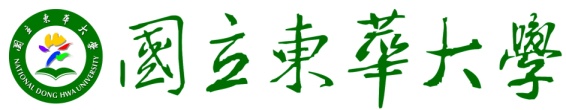 特殊教育學系學士班學生修讀輔系科目表    103.04.23 102學年度第2學期第3次系課程委員會通過103.04.24 102學年度第2學期第1次院課程委員會通過103.05.14 102學年度第2學期第2次校課程委員會核定通過105.10.26  105學年度第1學期第1次系課程委員會議通過105.11.14  105學年度第1學期第1次院課程委員會議通過105.12.02  105學年度第1學期第1次校課程委員會議通過備註：修讀本系之輔系學生，除應修滿主系主修領域(major)學程及校核心（通識）課程等最低畢業之學分數外，應加修本系輔系規定之科目學分不得少於20學分。選修與主系課程相同或性質相近之輔系課程，經本系審查同意認列者，可同時認列滿足主修學系與輔系要求，惟畢業學分只計算一次，如所修輔系學分不足20學分，由本系指定替代科目並送教務處備查。修畢本系之輔系學生，尚無法取得修讀國小特殊教育師資培育生資格。本輔系專業（門）必修科目，需經三級課程委員會核定後送教務處備查。其他未盡事宜，悉依本校「學士班學生修讀輔系辦法」辦理。□輔系國立東華大學花師教育學院特殊教育學系            申請書                                            □雙主修   申請學年期及日期：      學年度第   學期　     　　　   　   　　年　　月　　日以下欄位學生請勿填寫科 目 名 稱英文科目名稱學分備註特殊教育導論Introduction to Special Education315門至少選修10門，合計20學分應用行為分析Applied Behavior Analysis215門至少選修10門，合計20學分行為改變技術Behavior Modification215門至少選修10門，合計20學分科技在特殊教育之應用Technology in Special Education215門至少選修10門，合計20學分個別化教育計畫的理念與實施Philosophy and Practice for Individualized Educational Plan215門至少選修10門，合計20學分特殊教育行政與法規Administration and Regulation in Special Education215門至少選修10門，合計20學分融合教育理論與實務Introduction to Inclusive Education215門至少選修10門，合計20學分特殊教育課程調整與教學設計Studies in the Theory and Practices of Inclusive Education215門至少選修10門，合計20學分資源教室方案與經營Resource Room Program and Management215門至少選修10門，合計20學分特殊教育班級實務Classroom Practice in Special Education215門至少選修10門，合計20學分親師合作與家庭支援Parent-Teacher Collaboration and Family Supporting Systems215門至少選修10門，合計20學分特殊教育學生性別平等教育Sexual Education for Exceptional Students215門至少選修10門，合計20學分特殊教育論題與趨勢Trends and Issues in Special Education215門至少選修10門，合計20學分適應體育Adaptive Physical Education215門至少選修10門，合計20學分學習評量Assessment for learning215門至少選修10門，合計20學分總 學 分202020學生姓名(學生親自簽名)學     號學     號性別現就讀系別　　 　  　 　　      系         年級 　　 　  　 　　      系         年級 　　 　  　 　　      系         年級 　　 　  　 　　      系         年級 　　 　  　 　　      系         年級 　　 　  　 　　      系         年級 　　 　  　 　　      系         年級 申請學年及學期學年第   學期學年第   學期學年第   學期學年第   學期學年第   學期學年第   學期學年第   學期擬加修系別擬申請加修　　　     　  　　系為 □輔系 □雙主修擬申請加修　　　     　  　　系為 □輔系 □雙主修擬申請加修　　　     　  　　系為 □輔系 □雙主修擬申請加修　　　     　  　　系為 □輔系 □雙主修擬申請加修　　　     　  　　系為 □輔系 □雙主修擬申請加修　　　     　  　　系為 □輔系 □雙主修擬申請加修　　　     　  　　系為 □輔系 □雙主修申請加修學系審查相關文件□ 歷年成績單□ 申請書□ 加修學系備審資料□ 其他：□ 歷年成績單□ 申請書□ 加修學系備審資料□ 其他：□ 歷年成績單□ 申請書□ 加修學系備審資料□ 其他：□ 歷年成績單□ 申請書□ 加修學系備審資料□ 其他：□ 歷年成績單□ 申請書□ 加修學系備審資料□ 其他：□ 歷年成績單□ 申請書□ 加修學系備審資料□ 其他：□ 歷年成績單□ 申請書□ 加修學系備審資料□ 其他：通  訊  處電話/手機電話/手機依擬加修系別標準填寫個人成績資料□前一學期學業平均成績          分，前一學期操行成績　 　  　分。(前學期成續達八十分（含）以上，操行成績達八十分（含）以上)□前一學期學業成績名次班排名　 　%，前一學期操行成績　  　分。(前學期成續名次達前40%，操行成績達八十分（含）以上)□前一學期學業平均成績          分，前一學期操行成績　 　  　分。(前學期成續達八十分（含）以上，操行成績達八十分（含）以上)□前一學期學業成績名次班排名　 　%，前一學期操行成績　  　分。(前學期成續名次達前40%，操行成績達八十分（含）以上)□前一學期學業平均成績          分，前一學期操行成績　 　  　分。(前學期成續達八十分（含）以上，操行成績達八十分（含）以上)□前一學期學業成績名次班排名　 　%，前一學期操行成績　  　分。(前學期成續名次達前40%，操行成績達八十分（含）以上)□前一學期學業平均成績          分，前一學期操行成績　 　  　分。(前學期成續達八十分（含）以上，操行成績達八十分（含）以上)□前一學期學業成績名次班排名　 　%，前一學期操行成績　  　分。(前學期成續名次達前40%，操行成績達八十分（含）以上)□前一學期學業平均成績          分，前一學期操行成績　 　  　分。(前學期成續達八十分（含）以上，操行成績達八十分（含）以上)□前一學期學業成績名次班排名　 　%，前一學期操行成績　  　分。(前學期成續名次達前40%，操行成績達八十分（含）以上)□前一學期學業平均成績          分，前一學期操行成績　 　  　分。(前學期成續達八十分（含）以上，操行成績達八十分（含）以上)□前一學期學業成績名次班排名　 　%，前一學期操行成績　  　分。(前學期成續名次達前40%，操行成績達八十分（含）以上)□前一學期學業平均成績          分，前一學期操行成績　 　  　分。(前學期成續達八十分（含）以上，操行成績達八十分（含）以上)□前一學期學業成績名次班排名　 　%，前一學期操行成績　  　分。(前學期成續名次達前40%，操行成績達八十分（含）以上)審查情形擬加修學系主任學生加修輔系／雙主修審查委員會審查情形同意本系為加修學系不同意本系為加修學系  (原因請列於核章欄)    年 　 月    日學生加修輔系／雙主修審查委員會議決議：□ 擬准申請加修       　　　    系為雙主修□ 擬准申請加修      　  　　   系為輔系□ 擬不准申請加修　